CONVENZIONE TRA ISTITUZIONE SCOLASTICA E SOGGETTO OSPITANTE TRA Istituto con sede in indirizzo, codice fiscale CF d’ora in poi denominato “istituzione scolastica”, rappresentato da dirigente scolastico nato a luogo e data di nascita, codice fiscale cf  dirigente scolastico; E Parlamento Europeo Giovani (PEG) - con sede legale in Roma, c/o Circonvallazione Clodia 163/167, 00195, Roma, codice fiscale 97147550152 d’ora in poi denominato “soggetto ospitante”, rappresentato dal Sig. Adriano Coppa nato a Trieste (TS) il 09.09.2000, codice fiscale CPPDRN00P09L424Z, in qualità di Legale Rappresentante Premesso che ai sensi dell’art. 1 D. Lgs. 77/05 e s.m.i., i PCTO costituiscono una modalità di realizzazione dei corsi nel secondo ciclo del sistema d’istruzione e formazione, per assicurare ai giovani l’acquisizione di competenze spendibili nel mercato del lavoro; ai sensi della legge 13 luglio 2015 n.107, art.1, commi 33-43, i PCTO sono organicamente inseriti nel piano triennale dell’offerta formativa dell’istituzione scolastica come parte integrante dei percorsi di istruzione; i PCTO sono soggetti all’applicazione del D. Lgs. 9 aprile 2008, n .81 e successive modifiche; Si conviene quanto segue: Art. 1. L’Associazione Parlamento Europeo Giovani, comitato nazionale italiano dello European Youth Parliament/Schwarzkopf-Stiftung, qui di seguito indicata anche come il “soggetto ospitante”, si impegna ad accogliere a titolo gratuito, fatto salvo il rimborso spese all’Associazione stessa per il soggiorno presso le strutture da essa accreditate, gli studenti delle classi terze e quarte dell’Istituzione scolastica in alternanza scuola-lavoro, facenti parte delle delegazioni iscritte e/o selezionate dall’Associazione PEG per partecipare agli eventi sotto elencati: Selezione Nazionale;eventi locali, regionali o interregionali;Forum e Sessioni Internazionali; eventi di formazione.Art. 2. L’accoglimento degli studenti per i periodi di apprendimento in ambiente lavorativo non costituisce rapporto di lavoro. Ai fini e agli effetti delle disposizioni di cui al D. Lgs. 81/2008, lo studente in PCTO è equiparato al lavoratore, ex art. 2, comma 1 lettera a) del decreto citato. L’attività di formazione ed orientamento del percorso PCTO è congiuntamente progettata e verificata da un docente tutor interno, designato dall’istituzione scolastica, e da un tutor formativo della struttura, indicato dal soggetto ospitante, denominato tutor formativo esterno; Per ciascun allievo beneficiario del percorso in PCTO inserito nella struttura ospitante in base alla presente Convenzione è predisposto un percorso formativo personalizzato, che fa parte integrante della presente Convenzione, coerente con il profilo educativo, culturale e professionale dell’indirizzo di studi. La titolarità del percorso, della progettazione formativa e della certificazione delle competenze acquisite è dell’istituzione scolastica. L’accoglimento degli studenti minorenni per i periodi di apprendimento in situazione lavorativa non fa acquisire agli stessi la qualifica di “lavoratore minore” di cui alla L. 977/67 e successive modifiche. Art. 3.1. Il docente tutor interno svolge le seguenti funzioni: elabora, insieme al tutor esterno, il percorso formativo personalizzato, sottoscritto dalle parti coinvolte (scuola, struttura ospitante, studente/soggetti esercenti la potestà genitoriale); assiste e guida lo studente nei percorsi di PCTO e ne verifica, in collaborazione con il tutor esterno, il corretto svolgimento; gestisce le relazioni con il contesto in cui si sviluppa l’esperienza di PCTO, rapportandosi con il tutor esterno; monitora le attività e affronta le eventuali criticità che dovessero emergere dalle stesse; valuta, comunica e valorizza gli obiettivi raggiunti e le competenze progressivamente sviluppate dallo studente; promuove l’attività di valutazione sull’efficacia e la coerenza del percorso di alternanza, da parte dello studente coinvolto; informa gli organi scolastici preposti (Dirigente Scolastico, Dipartimenti, Collegio dei docenti, Comitato Tecnico Scientifico/Comitato Scientifico) ed aggiorna il Consiglio di classe sullo svolgimento dei percorsi, anche ai fini dell’eventuale riallineamento della classe; assiste il Dirigente Scolastico nella redazione della scheda di valutazione sulle strutture con le quali sono state stipulate le convenzioni per le attività di alternanza, evidenziandone il potenziale formativo e le eventuali difficoltà incontrate nella collaborazione. Il tutor formativo esterno svolge le seguenti funzioni: collabora con il tutor interno alla progettazione, organizzazione e valutazione dell’esperienza di alternanza; favorisce l’inserimento dello studente nel contesto operativo, lo affianca e lo assiste nel percorso; garantisce l’informazione/formazione dello studente sui rischi specifici aziendali, nel rispetto delle procedure interne; pianifica ed organizza le attività in base al progetto formativo, coordinandosi anche con altre figure professionali presenti nella struttura ospitante; coinvolge lo studente nel processo di valutazione dell’esperienza; fornisce all’istituzione scolastica gli elementi concordati per valutare le attività dello studente e l’efficacia del processo formativo. Le due figure dei tutor condividono i seguenti compiti: predisposizione del percorso formativo personalizzato, anche con riguardo alla disciplina della sicurezza e salute nei luoghi di lavoro. In particolare, il docente tutor interno dovrà collaborare col tutor formativo esterno al fine dell’individuazione delle attività richieste dal progetto formativo e delle misure di prevenzione necessarie alla tutela dello studente; controllo della frequenza e dell’attuazione del percorso formativo personalizzato; raccordo tra le esperienze formative in aula e quella in contesto lavorativo; elaborazione di un report sull’esperienza svolta e sulle acquisizioni di ciascun allievo, che con-corre alla valutazione e alla certificazione delle competenze da parte del Consiglio di classe; verifica del rispetto da parte dello studente degli obblighi propri di ciascun lavoratore di cui all’art. 20 D. Lgs. 81/2008. In particolare la violazione da parte dello studente degli obblighi richiamati dalla norma citata e dal percorso formativo saranno segnalati dal tutor formativo esterno al docente tutor interno affinché quest’ultimo possa attivare le azioni necessarie. Art. 4 1. Durante lo svolgimento del percorso in alternanza scuola lavoro i beneficiari del percorso sono tenuti a: svolgere le attività previste dal percorso formativo personalizzato; rispettare le norme in materia di igiene, sicurezza e salute sui luoghi di lavoro, nonché tutte le di-sposizioni, istruzioni, prescrizioni, regolamenti interni, previsti a tale scopo; mantenere la necessaria riservatezza per quanto attiene ai dati, informazioni o conoscenze in me-rito a processi produttivi e prodotti, acquisiti durante lo svolgimento dell’attività formativa in contesto lavorativo; seguire le indicazioni dei tutor e fare riferimento ad essi per qualsiasi esigenza di tipo organizza-tivo o altre evenienze; rispettare gli obblighi di cui al D.Lgs. 81/2008, art. 20. Art. 5 L’istituzione scolastica assicura i beneficiari del percorso in alternanza scuola lavoro contro gli infortuni sul lavoro presso l’INAIL, nonché per la responsabilità civile presso compagnie assicurative operanti nel settore. In caso di incidente durante lo svolgimento del percorso il soggetto ospitante si impegna a segnalare l’evento, entro i tempi previsti dalla normativa vigente, agli istituti assicurativi (facendo riferimento al numero della polizza sottoscritta dal soggetto promotore) e, contestualmente, al soggetto promotore. Ai fini dell’applicazione dell’articolo 18 del D. Lgs. 81/2008 il soggetto promotore si fa carico dei seguenti obblighi: tener conto delle capacità e delle condizioni della struttura ospitante, in rapporto alla salute e sicu-rezza degli studenti impegnati nelle attività di alternanza; informare/formare lo studente in materia di norme relative a igiene, sicurezza e salute sui luoghi di lavoro, con particolare riguardo agli obblighi dello studente ex art. 20 D. Lgs. 81/2008; designare un tutor interno che sia competente e adeguatamente formato in materia di sicurezza e salute nei luoghi di lavoro o che si avvalga di professionalità adeguate in materia (es. RSPP); Art. 6 1. Il soggetto ospitante si impegna a: garantire ai beneficiari del percorso, per il tramite del tutor della struttura ospitante, l’assistenza e la formazione necessarie al buon esito dell’attività di alternanza, nonché la dichiarazione delle competenze acquisite nel contesto di lavoro; rispettare le norme antinfortunistiche e di igiene sul lavoro; consentire al tutor del soggetto promotore di contattare i beneficiari del percorso e il tutor della struttura ospitante per verificare l’andamento della formazione in contesto lavorativo, per coordinare l’intero percorso formativo e per la stesura della relazione finale; informare il soggetto promotore di qualsiasi incidente accada ai beneficiari; individuare il tutor esterno in un soggetto che sia competente e adeguatamente formato in materia di sicurezza e salute nei luoghi di lavoro o che si avvalga di professionalità adeguate in materia (es. RSPP). Art. 7 La presente convenzione decorre dalla data sotto indicata e dura fino all’espletamento dell’esperienza definita da ciascun percorso formativo personalizzato presso il soggetto ospitante. È in ogni caso riconosciuta facoltà al soggetto ospitante e al soggetto promotore di risolvere la presente convenzione in caso di violazione degli obblighi in materia di salute e sicurezza nei luoghi di lavoro o del piano formativo personalizzato. Luogo e data firmaIstitutoNome dirigente scolasticoAssociazione Parlamento Europeo GiovaniAdriano Coppa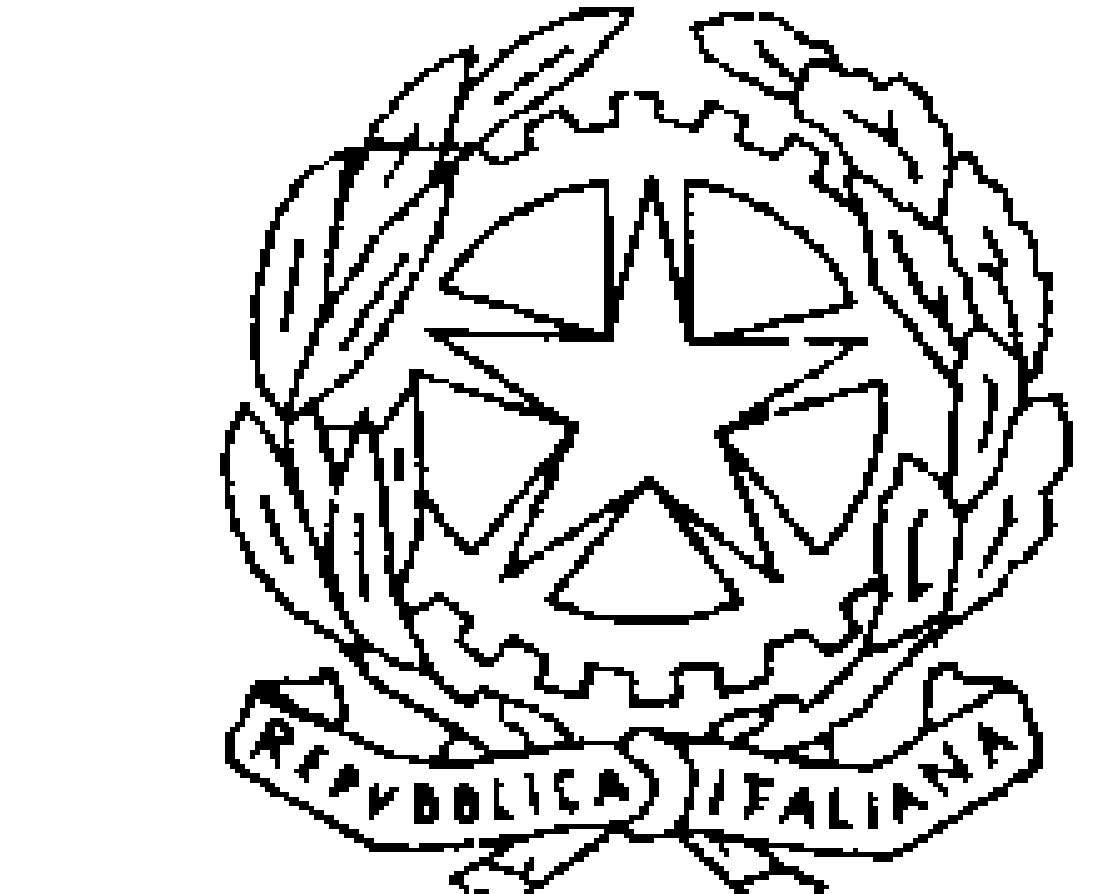 ISTITUTOISTITUTOISTITUTOISTITUTOISTITUTO